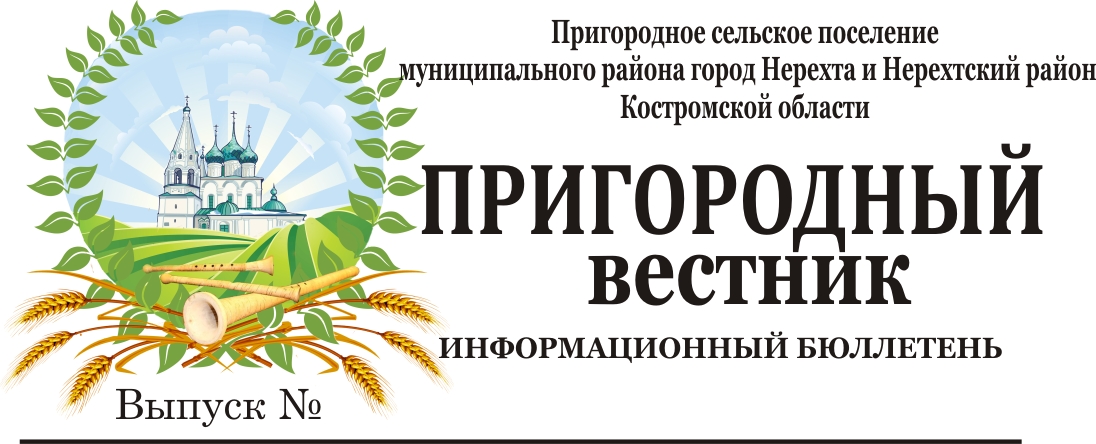 Информационное сообщение Комитет экономики, земельных и имущественных отношений администрации муниципального района город Нерехта и Нерехтский район Костромской области о проведении аукциона на право заключения договора аренды земельного участка1.Организатор аукциона. Администрация муниципального района город Нерехта и Нерехтский район Костромской областиАдрес организатора аукциона: 157800, Костромская область, г. Нерехта, ул. Победы, д. 1, тел: (49431)50008.            2.Уполномоченный орган и реквизиты решения о проведении аукциона. Комитет экономики, земельных и имущественных отношений администрации муниципального района город Нерехта и Нерехтский район Костромской области. Адрес организатора аукциона: 157800, Костромская область, г. Нерехта, ул. Победы, д. 1, тел: (49431)50012.  Аукцион проводится в соответствии со статьями 39.11, 39.12 Земельного кодекса Российской Федерации на основании распоряжения администрации муниципального района город Нерехта и Нерехтский район Костромской области №18-р от 29 января 2021 года «О проведении аукциона на право заключения договора аренды земельного участка».3.О месте, дате, времени и порядке проведения аукциона.Аукцион проводится по адресу:  Костромская область,  г. Нерехта, ул. Победы, д. 1, малый зал 24 марта 2021 года в 9 часов 00 минут по московскому времени. Аукцион является открытым по составу участников. Аукцион проводится в следующем порядке:а) аукцион ведет аукционист;б) аукцион начинается с оглашения аукционистом наименования земельного участка, его основных характеристик и начального размера ежегодной арендной платы, «шага аукциона» и порядка проведения аукциона;в) проводится регистрация участников аукциона (их представителей), явившихся на аукцион, в журнале регистрации участников аукциона. Участникам аукциона выдаются пронумерованные билеты, которые они поднимают после оглашения аукционистом начального размера ежегодной арендной платы и каждого очередного размера ежегодной арендной платы в случае, если готовы заключить договор аренды в соответствии с этим размером ежегодной арендной платы;г) каждый последующий размер ежегодной арендной платы аукционист назначает путем увеличения текущего размера ежегодной арендной платы на «шаг аукциона». После объявления очередного размера ежегодной арендной платы аукционист называет номер билета участника аукциона, который первым поднял билет, и указывает на этого участника аукциона. Затем аукционист объявляет следующий размер ежегодной арендной платы в соответствии с «шагом аукциона»;д) при отсутствии участников аукциона, готовых заключить договор аренды в соответствии с названным аукционистом размером ежегодной арендной платы, аукционист повторяет этот размер ежегодной арендной платы 3 раза. Если после троекратного объявления очередного размера ежегодной арендной платы ни один из участников аукциона не поднял билет, аукцион завершается. Победителем аукциона признается тот участник аукциона, номер билета которого был назван аукционистом последним;е) после завершения аукциона аукционист объявляет о продаже права на заключение договора аренды земельного участка, называет размер ежегодной арендной платы и номер билета победителя аукциона. Результаты аукциона оформляются протоколом, который составляет организатор аукциона. Протокол о результатах аукциона составляется в двух экземплярах, один из которых передается победителю аукциона, а второй остается у организатора аукциона. Протокол о результатах аукциона в течение одного рабочего дня со дня подписания данного протокола размещается на официальном сайте Российской Федерации для размещения информации о проведении торгов www.torgi.gov.ru. Аукцион признается несостоявшимся в случаях, если:на основании результатов рассмотрения заявок на участие в аукционе принято решение об отказе в допуске к участию в аукционе всех заявителей или о допуске к участию в аукционе и признании участником аукциона только одного заявителя,по окончании срока подачи заявок на участие в аукционе подана только одна заявка на участие в аукционе или не подано ни одной заявки на участие в аукционе,в аукционе участвовал только один участник,при проведении аукциона не присутствовал ни один из участников аукциона,после троекратного объявления предложения о начальном размере ежегодной арендной платы аукциона не поступило ни одного предложения о начальном размере ежегодной арендной платы, которое предусматривало бы более высокий размер ежегодной арендной платы аукциона.Организатор аукциона отказывается от проведения аукциона в случае выявления обстоятельств, предусмотренных пунктом 8 статьи 39.11 Земельного кодекса Российской Федерации. Извещение об отказе в проведении аукциона размещается на официальном сайте торгов в течение трех дней со дня принятия данного решения. В течение трех дней с даты принятия решения об отказе в проведении аукциона организатор аукциона обязан известить участников аукциона об отказе в проведении аукциона и возвратить его участникам внесенные задатки.4.Предмет аукциона.Земельный участок, образован из земель, государственная собственность на которые не разграничена. Кадастровый номер: 44:13:113902:156Площадь: 5044 кв.м.Местоположение: Костромская область, Нерехтский район, в районе д. МолоковоКатегория земель –  земли промышленности, энергетики, транспорта, связи, радиовещания, телевидения, информатики, землями для обеспечения космической деятельности, землями обороны, безопасности и землями иного специального назначенияПрава, ограничения и обременения земельного участка отсутствуютВид разрешенного использования земельного участка – объекты придорожного сервисаМаксимально и минимально допустимые параметры разрешенного строительства: предельное количество этажей — 2, максимальный процент застройки - 40%.Сведения о технических условиях подключения объекта к сетям инженерно-технического обеспечения, о сроке действия технических условий и информация о плате за подключение к сетям инженерно-технического обеспечения:Электроснабжение: По состоянию на 28.01.2021 года возможность технологического присоединения электроустановок максимальной мощности 15 кВт, III категории надежности электроснабжения к электрическим сетям филиала ПАО «МРСК Центра» - «Костромаэнерго» имеется. Для осуществления технологического присоединения собственнику объекта (земельного участка) необходимо подать заявку на технологическое присоединение, заключить и исполнить договор в соответствии с «Правилами технологического присоединения...» утвержденными постановлением правительства от 27.12.2004 №861. Размер платы за технологическое присоединение будет определяться в соответствии с постановлением департамента государственного регулирования цен и тарифов Костромской области от 25 декабря 2020 года №20/505 «Об утверждении стандартизованных тарифных ставок, ставок за единицу максимальной мощности для определения платы за технологическое присоединение энергопринимающих устройств максимальной мощностью менее 670 кВт и на уровне напряжения 20 кВ и менее и формул для определения размера платы за технологическое присоединение к распределительным электрическим сетям сетевых организаций на территории Костромской области на 2021 год»;Газоснабжение: Максимальная нагрузка (часовой расход газа) 5 м3/час. Срок подключения (технологического присоединения) к сетям газораспределения объекта капитального строительства составляет не более 2 лет с даты заключения договора о подключении (технологического присоединения) объекта капитального строительства. Срок действия технических условий до 18.03.2021 г. Предельная свободная мощность существующих сетей не более 10 м3/час. Размер платы за технологическое присоединение газоиспользующего оборудования к сети газораспределения АО «Газпром газораспределение Кострома» будет установлена в соответствии с постановлением департамента государственного регулирования цен и тарифов Костромской области действующим на момент заключения договора на технологическое присоединение. При заключении договора о подключении технические условия будут дополнены информацией предусмотренной Правилами подключения (технологического присоединения) объектов капитального строительства к сетям газораспределения, утвержденных Постановлением правительства РФ от 30 декабря 2013 г. №1314;Водоснабжение: письмо МУП «Пригородное ЖКХ» технические условия на водоснабжение выдать не представляется возможным по причине отсутствия производительной мощности водозабора, линий водопровода.5.Начальная цена предмета аукциона.Начальный размер ежегодной арендной платы – 180400 (Сто восемьдесят тысяч четыреста) рублей6. Шаг аукциона.Шаг аукциона —  5412 (Пять тысяч четыреста двенадцать) рублей7.Форма заявки на участие в аукционе, порядок её приёма, адрес места её приёма, дата и время начала и окончания приёма заявок на участие в аукционе.Для участия в аукционе претендент предоставляет организатору аукциона (лично или через своего представителя) заявку на участие в аукционе по форме, приведенной в Приложении № 1. Заявка составляется в 2 экземплярах, один из которых остается у организатора аукциона, другой - у претендента. Один заявитель вправе подать только одну заявку на участие в аукционе. Заявитель имеет право отозвать принятую организатором аукциона заявку на участие в аукционе до дня окончания срока приема заявок, уведомив об этом в письменной форме организатора аукциона. Организатор аукциона обязан возвратить заявителю внесенный им задаток в течение трех рабочих дней со дня поступления уведомления об отзыве заявки. В случае отзыва заявки заявителем позднее дня окончания срока приема заявок задаток возвращается в порядке, установленном для участников аукциона. Заявка на участие в аукционе, поступившая по истечении срока приема заявок, возвращается заявителю в день ее поступления.К заявке на участие в аукционе прилагаются следующие документы:- копии документов, удостоверяющих личность заявителя (для граждан);- надлежащим образом заверенный перевод на русский язык документов о государственной регистрации юридического лица в соответствии с законодательством иностранного государства, в случае, если заявителем является иностранное юридическое лицо;- документы, подтверждающие внесение задатка.Адрес места приёма заявок: Костромская область, г. Нерехта, ул. Победы, д. 1, каб. 109.Дата и время начала и окончания приёма заявок — 19 февраля 2021 года по 19 марта 2021 года (включительно) с 8:00 до 17:00 часов (перерыв с 12:00 до 13:00) по московскому времени.Подведение итогов приема заявок и признание заявителей участниками аукциона состоится 22 марта 2021 года. Протокол рассмотрения заявок на участие в аукционе подписывается организатором аукциона не позднее чем в течение одного дня со дня их рассмотрения и размещается на официальном сайте не позднее, чем на следующий день после дня подписания протокола. Заявитель, признанный участником аукциона, становится участником аукциона с даты подписания организатором аукциона протокола рассмотрения заявок. Заявителям, признанным участниками аукциона, и заявителям, не допущенным к участию в аукционе, организатор аукциона направляет или вручает под расписку по месту приема заявок, уведомления о принятых в отношении них решениях не позднее дня, следующего после дня подписания протокола рассмотрения заявок на участие в аукционе.8.Размер задатка, порядок его внесения участниками аукциона и возврата им задатка, банковских реквизитах счета для перечисления задатка.Размер задатка —  36080 (Тридцать шесть тысяч восемьдесят) рублейЗадаток должен поступить на расчетный счет Организатора аукциона до дня окончания приема заявок для участия в аукционе, т.е. до 19 марта 2021 года. Документом, подтверждающим поступление задатка, является выписка из лицевого счета организатора аукциона. Представление документов, подтверждающих внесение задатка, признается заключением соглашения о задатке в письменной форме. Реквизиты для перечисления задатка:Получатель: Финансовое управление администрации муниципального района город Нерехта и Нерехтский район (Комитет экономики администрации муниципального района города Нерехта и Нерехтский район л/с 05413004280), ИНН 4405001514, КПП 440501001, Р/счет 03232643346260004100, Банк: Отделение Кострома банка России//УФК по Костромской области г.Кострома, БИК 013469126.Назначение платежа: задаток для участия в аукционе на право заключения договора аренды земельного участка, расположенного по адресу: Костромская область, Нерехтский район, в районе д. МолоковоОрганизатор аукциона обязан возвратить внесенный заявителем задаток: в течение 3 (трех) рабочих дней со дня оформления протокола приема заявок на участие в аукционе в случае, если заявитель не допущен к участию в аукционе; в течение 3 (трех) рабочих дней со дня подписания протокола о результатах аукциона лицам, участвовавшим в аукционе, но не победившим в нем; течение 3 (трех) рабочих дней со дня регистрации уведомления об отзыве заявки в журнале приема заявок в случае отзыва заявителем заявки на участие в аукционе до признания его участником аукциона.Задаток, внесенный лицом, признанным победителем аукциона, засчитываются  в счет оплаты ежегодной арендной платы земельного участка. Задатки, внесенные лицами, признанными победителями аукциона, не заключившими договор аренды земельного участка вследствие уклонения от заключения договора, не возвращаются.Срок аренды земельного участка:Срок аренды земельного участка 10 лет.Осмотр земельного участка осуществляется заявителями самостоятельно по месту его нахождения.Более подробно ознакомиться с характеристикой выставляемого на аукцион земельного участка, выпиской из ЕГРН земельного участка, техническими условиями можно ознакомится по месту приёма заявок в течение срока приёма заявок.ЗАЯВКАна участие в аукционе на право заключения договора аренды земельного участка«_____» ______________ 20___г.                                                          Костромская обл. г. НерехтаЗаявитель____________________________________________________________________________________________________________________________(полное наименование юридического лица, подающего заявку;фамилия, имя, отчество, паспортные данные физического лица, подающего заявку)в лице _________________________________________________________________, действующего на основании _________________________________________________________,именуемый далее – Претендент, ознакомившись с извещением о проведении аукциона, назначенного на «______»______________20___г. в ____час. ____мин., принимая решение и подавая заявку на участие в аукционе по лоту № _____ на право заключения договора аренды земельного участка, расположенного по адресу:___________________________________ __________________________________________________________________                           с кадастровым номером __________________________________, площадью____ кв.м., категория земель _____________________________________________________________ разрешенное использование земельного участка ________________________________________просит допустить к участию в аукционе и обязуется:1. Ознакомившись с условиями и порядком проведения аукциона, содержащиеся в информационном сообщении, обязуюсь их выполнять, а также соблюдать требования ст. 39.11 и ст. 39.12 Земельного кодекса Российской Федерации.2. В случае признания победителем аукциона:- подписать протокол о результатах аукциона;- заключить договор аренды земельного участка;- о последствиях уклонения от заключения договора аренды земельного участка ознакомлен.Юридический (почтовый) адрес Претендента________________________________ _________________________________________________________________Идентификационный номер Претендента (ИНН) __________________________________Банковские реквизиты Претендента, /платежные реквизиты гражданина, счет в банке, на который перечисляется сумма возвращаемого задатка______________________ ____________________________________________________________________________________________________________________________________*Заявка составляется в двух экземплярах, один из которых остается у организатора аукциона, другой – уКостромская межрайонная природоохранная прокуратура разъясняетОтветственность за неуплату административного штрафа.За неуплату административного штрафа в срок, предусмотренный Кодексом Российской Федерации об административных правонарушениях, наступает административная ответственность в соответствии с частью 1 статьи 20.25 КоАП РФ.Административный штраф должен быть уплачен лицом, привлеченным к административной ответственности, не позднее шестидесяти дней со дня вступления постановления о наложении административного штрафа в законную силу (за исключением случая, когда административный штраф назначен иностранному гражданину или лицу без гражданства одновременно с административным выдворением за пределы Российской Федерации. В таких случаях штраф должен быть уплачен не позднее следующего дня после дня вступления в законную силу соответствующего постановления по делу об административном правонарушении).Следует учесть, что судья, орган, должностное лицо, вынесшие постановление, могут отсрочить исполнение постановления на срок до одного месяца (ст. 31.5 КоАП РФ). Неуплата административного штрафа в вышеуказанный срок влечет наложение административного штрафа в двукратном размере суммы неуплаченного административного штрафа, но не менее одной тысячи рублей, либо административный арест на срок до пятнадцати суток, либо обязательные работы на срок до пятидесяти часов.Костромская областьАдминистрация Пригородного сельского поселениямуниципального района город Нерехта и Нерехтский районКостромской областиПОСТАНОВЛЕНИЕот 19 февраля  2021 года  №  24       В соответствии с Федеральным законом 131 – ФЗ от 06.12.2003 г. «Об общих принципах организации местного самоуправления в Российской Федерации», в связи с образованием земельного участка путём выдела в счёт 2(двух) земельных долей в праве общей собственности на земельный участок с кадастровым номером 44:13:000000:466, расположенный по адресу: Костромская область, Нерехтский район, ТОО «Родина», в связи с возникновением права муниципальной собственности на вновь образованный земельный участок, ПОСТАНОВЛЯЕТ:1.Принять в муниципальную собственность Пригородного сельского поселения муниципального района город Нерехта и Нерехтский район Костромской области - земельный участок, категория земель – земли сельскохозяйственного назначения, вид разрешенного использования – для сельскохозяйственного производства, кадастровый номер 44:13:061103:370, площадью 128 000 кв.м., балансовой стоимостью 250 880 рублей, местоположение: Костромская область, Нерехтский район, в районе д. Лаврово, центральная часть кадастрового квартала 44:13:061103.2.Включить в реестр муниципальной собственности Пригородного сельского поселения земельные участки, согласно приложения 1.3.Включить в реестр Казны муниципального имущества Пригородного сельского поселения земельные участки, согласно приложения 2.4.Настоящее постановление вступает в силу с момента опубликования (обнародования).Глава администрации Пригородного сельского поселения      		       А.Ю.МалковПриложение 1к постановлению администрацииПригородного сельского поселенияот 19.02.2021 г. № 24Приложение 2к постановлению администрацииПригородного сельского поселенияот 19.02.2021 г. № 24 В комитет экономики, земельных и имущественных отношений администрации муниципального района город  Нерехта и Нерехтский района ___________________________________________________/________________        Дата, подпись Заявителя (его полномочного представителя)Отметка о принятии заявки организатором аукциона ____ час. ___ мин. № ____ «_____» ________ 20   г.М.П.____________/________________           (подпись уполномоченного лица)О ПРИНЯТИИ В МУНИЦИПАЛЬНУЮ СОБСТВЕННОСТЬ ПРИГОРОДНОГО СЕЛЬСКОГО ПОСЕЛЕНИЯ ЗЕМЕЛЬНОГО УЧАСТКА ПЕРЕЧЕНЬ ОБЪЕКТОВ НЕДВИЖИМОГО ИМУЩЕСТВА, ПРИНИМАЕМОГО В МУНИЦИПАЛЬНУЮ СОБСТВЕННОСТЬ ПРИГОРОДНОГО СЕЛЬСКОГО ПОСЕЛЕНИЯПЕРЕЧЕНЬ ОБЪЕКТОВ НЕДВИЖИМОГО ИМУЩЕСТВА, ПРИНИМАЕМОГО В МУНИЦИПАЛЬНУЮ СОБСТВЕННОСТЬ ПРИГОРОДНОГО СЕЛЬСКОГО ПОСЕЛЕНИЯПЕРЕЧЕНЬ ОБЪЕКТОВ НЕДВИЖИМОГО ИМУЩЕСТВА, ПРИНИМАЕМОГО В МУНИЦИПАЛЬНУЮ СОБСТВЕННОСТЬ ПРИГОРОДНОГО СЕЛЬСКОГО ПОСЕЛЕНИЯПЕРЕЧЕНЬ ОБЪЕКТОВ НЕДВИЖИМОГО ИМУЩЕСТВА, ПРИНИМАЕМОГО В МУНИЦИПАЛЬНУЮ СОБСТВЕННОСТЬ ПРИГОРОДНОГО СЕЛЬСКОГО ПОСЕЛЕНИЯПЕРЕЧЕНЬ ОБЪЕКТОВ НЕДВИЖИМОГО ИМУЩЕСТВА, ПРИНИМАЕМОГО В МУНИЦИПАЛЬНУЮ СОБСТВЕННОСТЬ ПРИГОРОДНОГО СЕЛЬСКОГО ПОСЕЛЕНИЯПЕРЕЧЕНЬ ОБЪЕКТОВ НЕДВИЖИМОГО ИМУЩЕСТВА, ПРИНИМАЕМОГО В МУНИЦИПАЛЬНУЮ СОБСТВЕННОСТЬ ПРИГОРОДНОГО СЕЛЬСКОГО ПОСЕЛЕНИЯПЕРЕЧЕНЬ ОБЪЕКТОВ НЕДВИЖИМОГО ИМУЩЕСТВА, ПРИНИМАЕМОГО В МУНИЦИПАЛЬНУЮ СОБСТВЕННОСТЬ ПРИГОРОДНОГО СЕЛЬСКОГО ПОСЕЛЕНИЯ№ п/пНаименование имущества   (его характеристики площадь, протяженность, количество)Местонахождение имуществаСпециализация номенклатура Балансовая                      стоимость                      (руб.)  Износ                    (руб)  Остаточная стоимость         (руб) 1Земельный участок Площадь  128000 кв.м.Кад.№ 44:13:061103:370, категория земель: земли сельскохозяйственного назначения,вид разрешенного использования: для сельскохозяйственного производстваКостромская область, Нерехтский район, в районе               д. Лаврово, центральная часть кадастрового квартала 44:13:061103                    250 880,00    0250 880,00    ПЕРЕЧЕНЬ ОБЪЕКТОВ НЕДВИЖИМОГО ИМУЩЕСТВА, ПРИНИМАЕМОГО В КАЗНУ МУНИЦИПАЛЬНОГО ИМУЩЕСТВА ПРИГОРОДНОГО СЕЛЬСКОГО ПОСЕЛЕНИЯПЕРЕЧЕНЬ ОБЪЕКТОВ НЕДВИЖИМОГО ИМУЩЕСТВА, ПРИНИМАЕМОГО В КАЗНУ МУНИЦИПАЛЬНОГО ИМУЩЕСТВА ПРИГОРОДНОГО СЕЛЬСКОГО ПОСЕЛЕНИЯПЕРЕЧЕНЬ ОБЪЕКТОВ НЕДВИЖИМОГО ИМУЩЕСТВА, ПРИНИМАЕМОГО В КАЗНУ МУНИЦИПАЛЬНОГО ИМУЩЕСТВА ПРИГОРОДНОГО СЕЛЬСКОГО ПОСЕЛЕНИЯПЕРЕЧЕНЬ ОБЪЕКТОВ НЕДВИЖИМОГО ИМУЩЕСТВА, ПРИНИМАЕМОГО В КАЗНУ МУНИЦИПАЛЬНОГО ИМУЩЕСТВА ПРИГОРОДНОГО СЕЛЬСКОГО ПОСЕЛЕНИЯПЕРЕЧЕНЬ ОБЪЕКТОВ НЕДВИЖИМОГО ИМУЩЕСТВА, ПРИНИМАЕМОГО В КАЗНУ МУНИЦИПАЛЬНОГО ИМУЩЕСТВА ПРИГОРОДНОГО СЕЛЬСКОГО ПОСЕЛЕНИЯПЕРЕЧЕНЬ ОБЪЕКТОВ НЕДВИЖИМОГО ИМУЩЕСТВА, ПРИНИМАЕМОГО В КАЗНУ МУНИЦИПАЛЬНОГО ИМУЩЕСТВА ПРИГОРОДНОГО СЕЛЬСКОГО ПОСЕЛЕНИЯПЕРЕЧЕНЬ ОБЪЕКТОВ НЕДВИЖИМОГО ИМУЩЕСТВА, ПРИНИМАЕМОГО В КАЗНУ МУНИЦИПАЛЬНОГО ИМУЩЕСТВА ПРИГОРОДНОГО СЕЛЬСКОГО ПОСЕЛЕНИЯ№ п/пНаименование имущества   (его характеристики площадь, протяженность, количество)Местонахождение имуществаСпециализация номенклатура Балансовая                      стоимость                      (руб.)  Износ                    (руб)  Остаточная стоимость         (руб) 1Земельный участок Площадь  128000 кв.м.Кад.№ 44:13:061103:370, категория земель: земли сельскохозяйственного назначения,вид разрешенного использования: для сельскохозяйственного производстваКостромская область, Нерехтский район, в районе                д. Лаврово, центральная часть кадастрового квартала 44:13:061103                    250 880,00    0250 880,00    